Тренировочное задание по компетенциям«Электроника» и «Ардуино»Робот, ездящий по линии под управлением ArduinoВ данной статье будет описан процесс создания робота, ездящего по линии. Эта задача является классической, идейно простая, она может решаться много раз, и каждый раз вы будете открывать для себя что-то новое. Решение этой задачи и реализация полученного решения позволяют приобрести необходимые начальные навыки для дальнейшего совершенствования в робототехнике. Существует множество подходов для решения задачи следования по линии. Выбор одного из них зависит от конкретной конструкции робота, от количества сенсоров, их расположения относительно колёс и друг друга. В нашем примере будет собран робот на лёгкой платформе с двумя колёсами и двумя датчиками линии, расположенными на днище робота перед колёсами. В результате выглядеть он будет так: 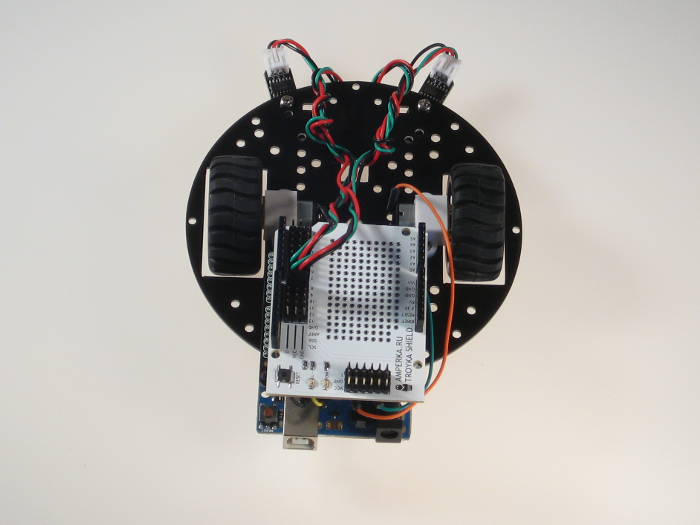 Что понадобитсяДля нашего примера понадобятся следующие детали: 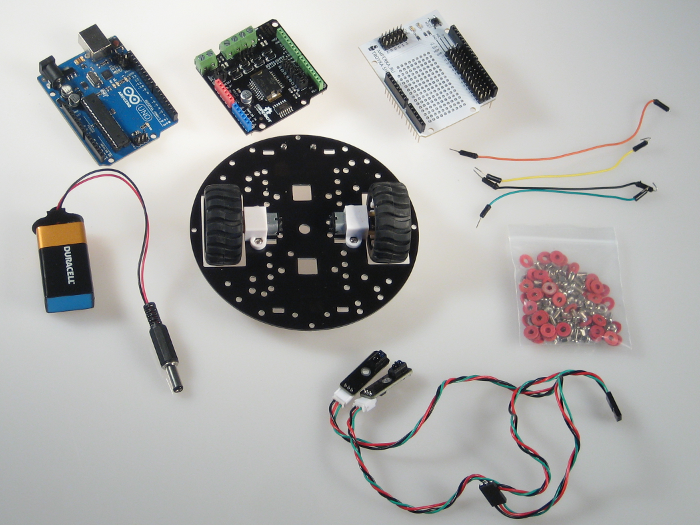 Arduino UnoДвухколёсная платформа miniQMotor ShieldTroyka ShieldПара датчиков линийНесколько соединительных проводов и болтов и гаек для крепления датчиков и Arduino UnoКабель питания от батарейки Крона и сама батарейкаВообще говоря, лучше было бы использовать NiMH-аккумуляторы: они лучше отдают ток и значительно дольше держат напряжение, но для целей этого проекта одной батарейки на 9 В вполне хватило. Собираем роботаСначала соберём робота, установим всю механику и электронику. Собираем платформуДля начала прикрепим колёса к моторам. 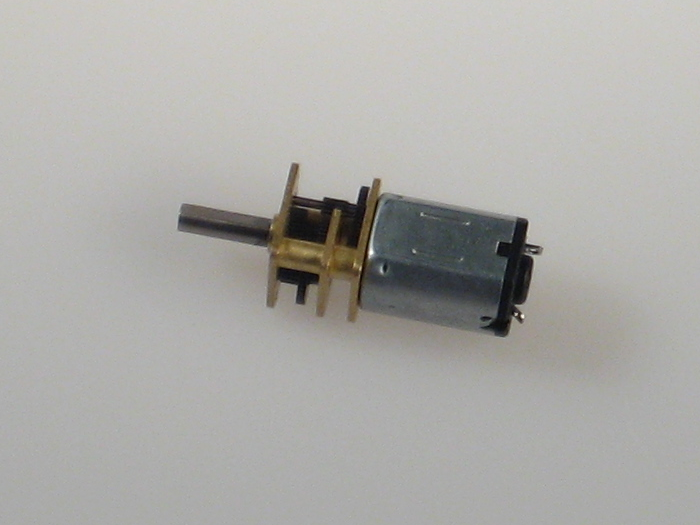 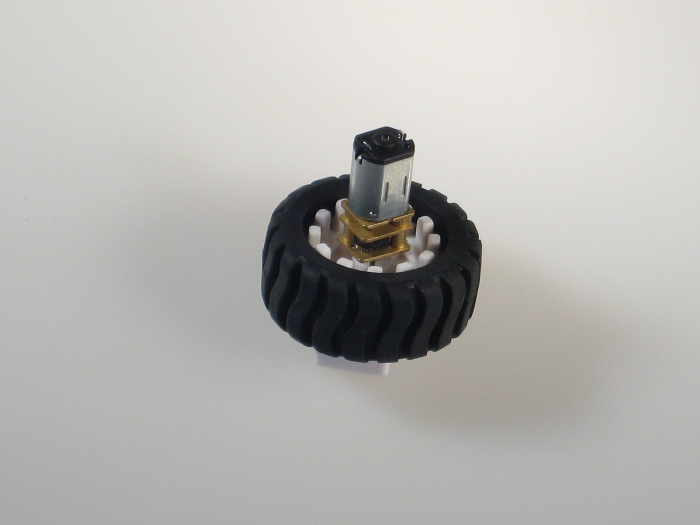 Затем с помощью пластиковых П-образных креплений прикручиваем моторчики к платформе. Обратите внимание на взаимное расположение крепления и моторчики: в креплении есть небольшие углубления, так что если всё соединить правильно, то моторчики будут крепко держаться и никуда не выскочат. 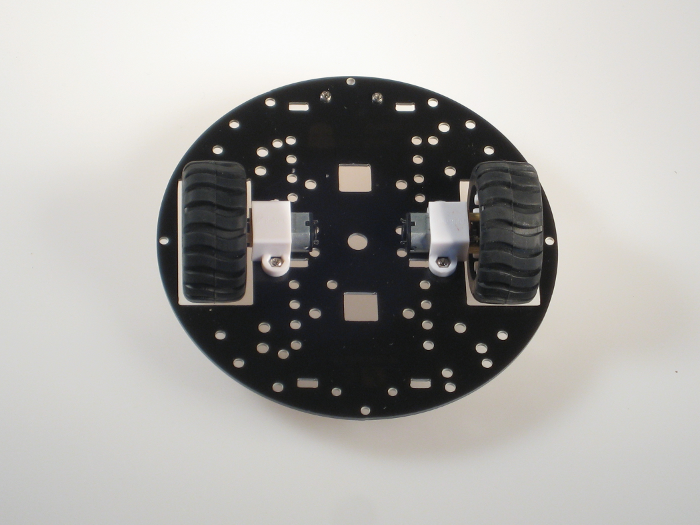 Теперь крепим балансировочный шар. 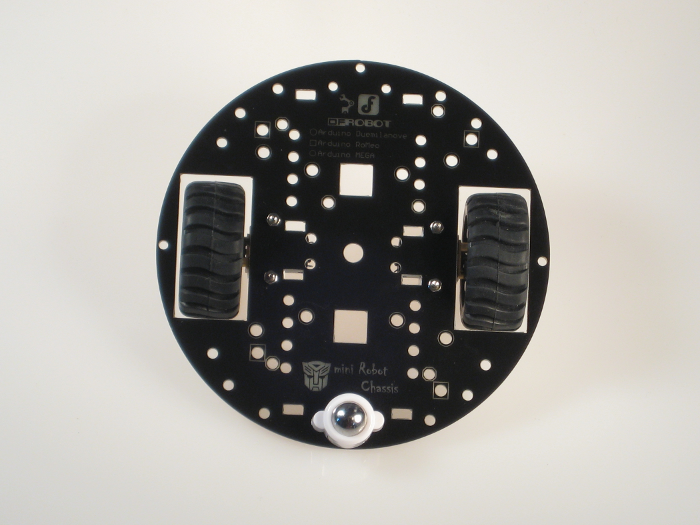 Отлично! Платформа собрана. Если вам кажется, что колёсам отведено слишком мало места и они трутся о платформу, то скорее всего вам нужно посильнее надавить на колёса, чтобы они плотнее сели на вал мотора. Крепим сенсорыЗакрепим их, как показано на фото: 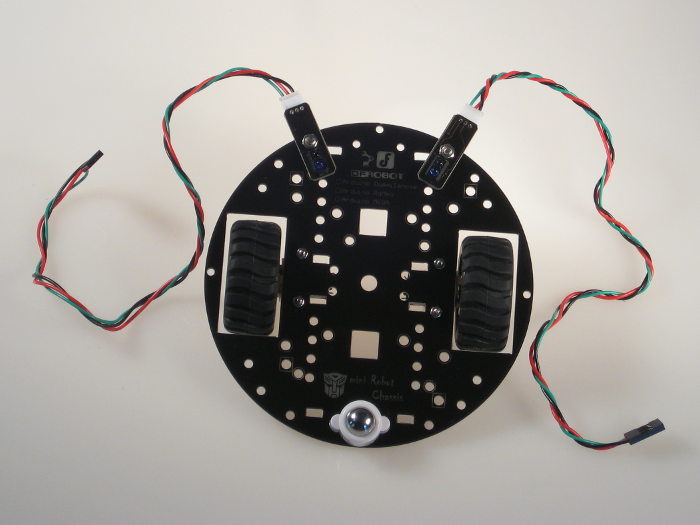 Можно было бы выбрать и другое место. Это могло бы сделать контроль проще или сложнее, а самого робота более или менее эффективным. Оптимальное расположение — вопрос серии экспериментов. Для этого проекта просто был выбран такой способ крепления. Крепим ArduinoArduino закрепим с противоположной стороны двумя винтиками и гайками. 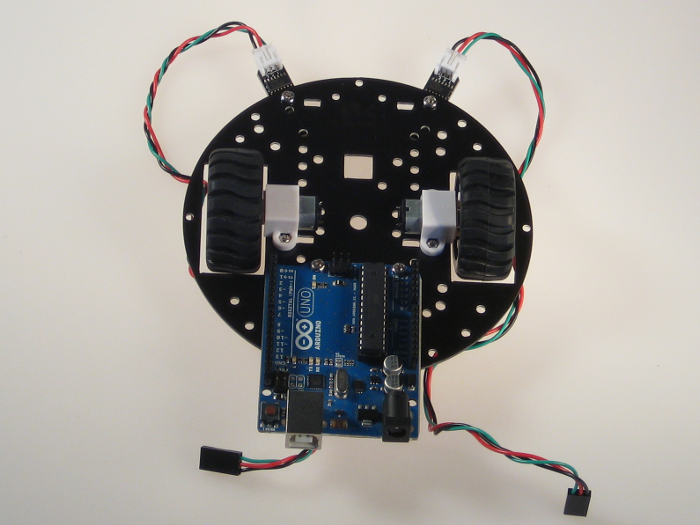 Опять же, можно выбрать и другое место. Например над колёсами, если приподнять Arduino на латунных стойках. Это изменило бы положение центра масс и повлияло бы на эффективность робота в лучшую или худшую сторону. Крепим Motor Shield и соединительные проводаУстановим Motor Shield на Arduino и подсоединим соединительные провода. Обратите внимание, чтобы соотвествовать программному коду из примера ниже, моторчики соединены с Motor Shield так: правый — к клеммам M1 с прямой полярностью (плюс к плюсу), а левый — к M2 с обратной (плюс к минусу). 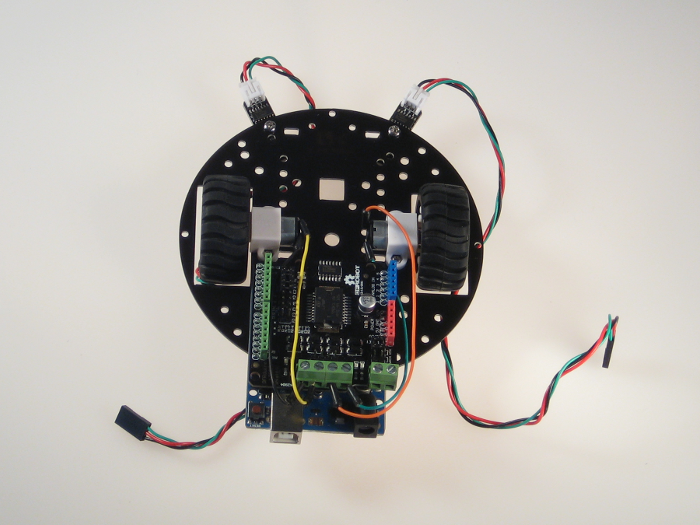 В этом проекте, для экономии времени концы соединительных проводов просто скручены с контактами моторов. При работе «начисто» стоит жёстко припаять провода к моторам. Крепим Troyka ShieldПрисоединяем сверху Troyka Shield и подключаем датчики к 8 и 9 цифровым контактам. В итоге получаем следующую конструкцию: ПрограммированиеДалее нам нужно разобраться со средой в которой мы будем писать программу. В этом нам поможет небольшой видео курс по программированию в Mblock5 https://www.youtube.com/watch?v=0x4kwg7aVwY&t=13s